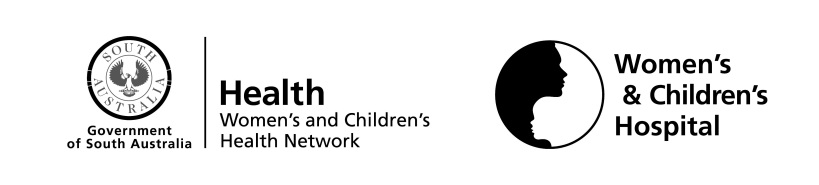 Consent to contact – Paediatric StudiesI consent to my name and contact number being forwarded to a researcher from ________________________________ to discuss my/my child’s possible involvement in a study on __________________________________. I understand that the researcher will contact me to explain the study and see if I would like either myself or my child to be involved in the study.Name of patient/carer (parent or legal guardian):  __________________________________Contact number/e-mail:  ________________________________Signature: ______________________________________Date:  ____________________________________NOTE: Two copies should be signed: one will be given to the researcher, the other is to be kept by the patient/carer.